Оглас за вработување дипл. ГРАФИЧКИ ДИЗАЈНЕР во Биро проект (www.biroproekt.mk)Биро проект е компанија со основна дејност проектирање и маркетинг.  Формирана 2002 година како членка на групацијата Адинг, има 19 години традиција во проектирањето.

За надополнување на МАРКЕТИНГ тимот, потребен е 1 (еден)  ДИПЛОМИРАН ГРАФИЧКИ ДИЗАЈНЕР.Потребни квалификации:-Претходно работно искуство на иста или слична позиција.-Одлично владеење на Adobe Photoshop, Adobe Ilustrator, InDesign, CorelDraw.-Искуство при подготовка за печатење.-Познавање на MS Office и Англиски јазик. -Возачка дозвола Б категоријаВаши задачи:-Графички дизајн за печатени и онлајн промо материјали.-Подготовка за печатење, комуникација со печатници, следење на процесот на изработка на материјалите.-Комуникација со клиенти во врска со нивни потреби за дизајн и графички решенија.-Следење на нови технологии и трендови во креативната индустрија.Дополнителни способности и професионални вештини: -Креативен пристап во исполнувањето на задачите. -Висок степен на одговорност и посветеност на работата -Комуникативност, тимска работа, професионалност.-Флексибилност и подготвеност за работа со кратки рокови. *Огласот се однесува за вработување на определено времено во првите 3 до 6 месеци, а потоа со можност за континуиран ангажман на неопределено време.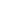 Доколку сакате да бидете дел од нашиот креативен тим и да работите во компанија со долга традиција во проектирањето и маркетингот, доставете ни го вашето CV и портфолио на следниот e-mail: marketing@biroproekt.com.mk со назнака „За оглас за Графички дизајнер“ најдоцна до 20.12. 2021 год.